Grupo Interdepartamental de Estudo do Planeamento dos Serviços de Reabilitação para o Próximo Decénio 2016-2025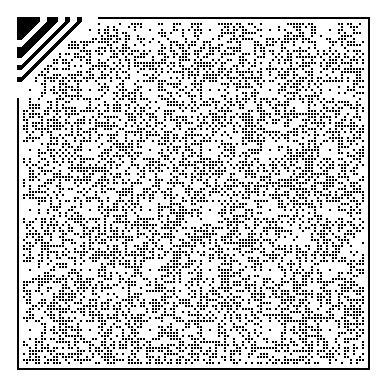 Operações do Código VoiceyeO Sistema “Código Voiceye” permite facilitar o acesso das pessoas com deficiência visual ou dificuldades em leitura ao conteúdo dos documentos.Basta seguir os seguintes passos para aceder com facilidade às respectivas informações:N.° de ordemPassosUtilizadores do iOS Utilizadores do Android 1.Fazer o download gratuito do software para leitura “Voiceye” através do smartphone.Pesquisar na App Store o “Voiceye” e fazer o respectivo download gratuito.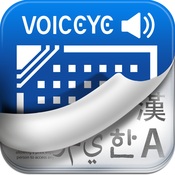 Pesquisar na Google PlayStore o “Voiceye” e fazer o respectivo download gratuito.2.Abrir o “Voiceye” no smartphone e clicar no “Scan”.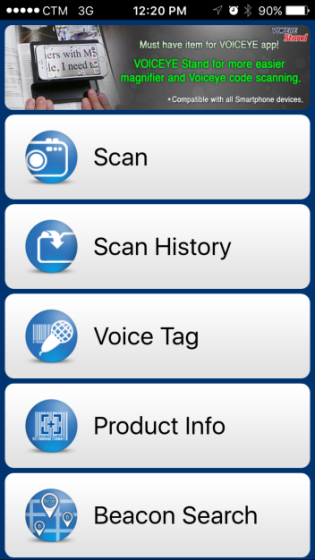 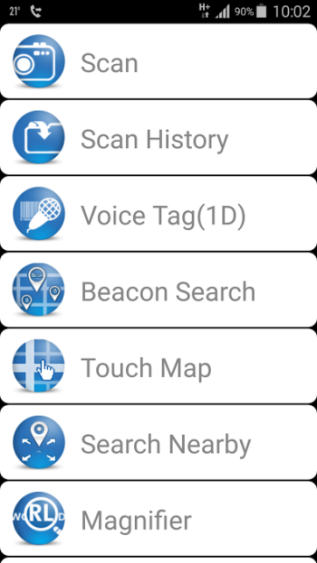 3.Direccionar o smartphone para o Código Voiceye no canto superior direito da página para uma detecção automática do referido código. Caso seja detectado o código com sucesso, o texto pode ser exibido no ecrã do smartphone.(Aplicável aos smartphones do iOS e do Android)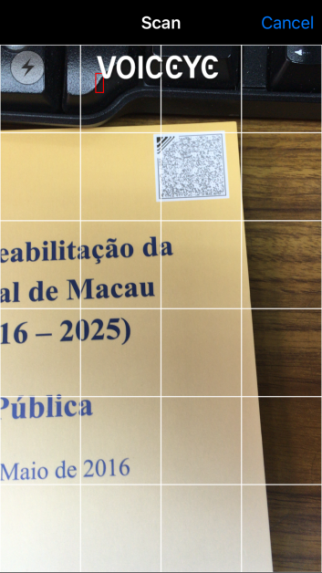 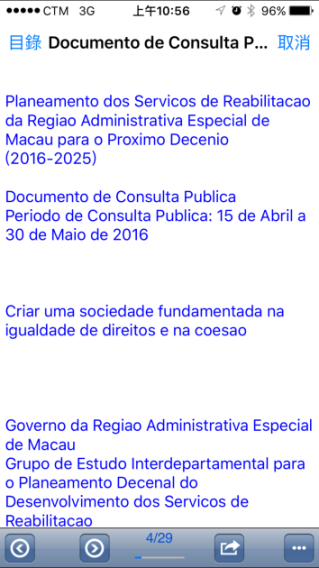 (Aplicável aos smartphones do iOS e do Android)4.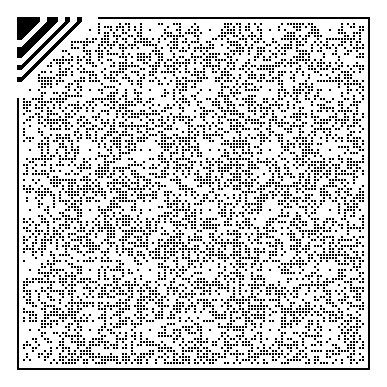 Encontram-se à disposição do utilizador as opções relativas ao tamanho dos caracteres/palavras e ao contraste do fundo do texto.(Aplicável aos smartphones do iOS e do Android)　　　　Caracteres ampliados　　    Caracteres no tamanho original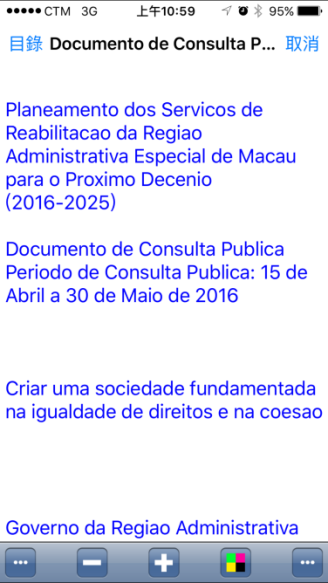 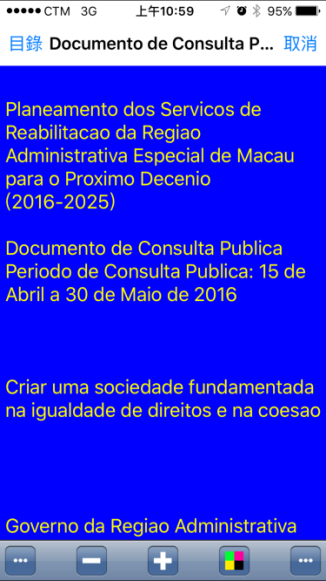 (Aplicável aos smartphones do iOS e do Android)　　　　Caracteres ampliados　　    Caracteres no tamanho original5.O Sistema “Código Voiceye” dispõe também de um comando de voz.Os utilizadores do iOS necessitam de configurar o comando de voz.Definições＞Geral＞Acessibilidade＞VoiceOver＞AbrirDepois de abrir VoiceOver:Toque uma vez para seleccionar um elementoPara activar o elemento seleccionado, dê dois toquesPasse três dedos para deslocar.Repetir os passos 2 e 3 para iniciar a função de voz.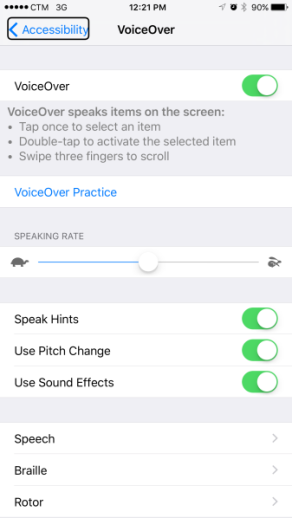 De um modo geral, no smartphone do Android, está pré-configurado o comando de voz, ou seja, a função TTS que permite a conversão do texto em voz. Clicar em “Start TTS”.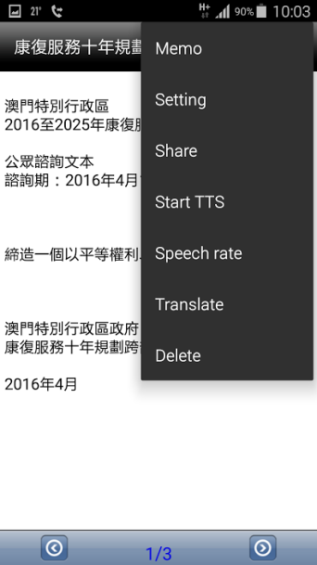 Notas: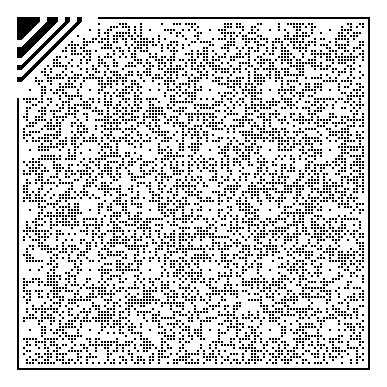 O Código Voiceye encontra-se disponível em várias línguas e a pronúncia das palavras está conforme com a respectiva língua pré-definida no smartphone. Por favor, verifique que a função de voz está activada.Instruções de configuração aplicáveis aos utilizadores do iOS em cantonês (Para mais detalhes contacte o fabricante do dispositivo):Configurar a língua chinesa - cantonês: Definições＞Idioma e Região＞Idioma do iPhone＞chinês, tradicional (Hong Kong)Activar a funcionalidade de voz: Definições＞Geral＞Acessibilidade＞VoiceOver＞AbrirInstruções de configuração aplicáveis aos utilizadores do Android em cantonês (Para mais detalhes contacte o fabricante do dispositivo):Configurar a língua chinesa - cantonês: Configurações＞Acessibilidade＞Visão＞Opções de texto-para-fala＞Mecanismo texto-para-fala Google＞Idioma＞Cantonês (Hong Kong)Activar a funcionalidade de voz: Configurações＞Acessibilidade＞Visão＞Talk Back＞AbrirNa impossibilidade de detectar o Código Voiceye, ajuste a distância entre o smartphone e o Código Voiceye e verifique que o mesmo Código aparece no ecrã do smartphone.Notas:O Código Voiceye encontra-se disponível em várias línguas e a pronúncia das palavras está conforme com a respectiva língua pré-definida no smartphone. Por favor, verifique que a função de voz está activada.Instruções de configuração aplicáveis aos utilizadores do iOS em cantonês (Para mais detalhes contacte o fabricante do dispositivo):Configurar a língua chinesa - cantonês: Definições＞Idioma e Região＞Idioma do iPhone＞chinês, tradicional (Hong Kong)Activar a funcionalidade de voz: Definições＞Geral＞Acessibilidade＞VoiceOver＞AbrirInstruções de configuração aplicáveis aos utilizadores do Android em cantonês (Para mais detalhes contacte o fabricante do dispositivo):Configurar a língua chinesa - cantonês: Configurações＞Acessibilidade＞Visão＞Opções de texto-para-fala＞Mecanismo texto-para-fala Google＞Idioma＞Cantonês (Hong Kong)Activar a funcionalidade de voz: Configurações＞Acessibilidade＞Visão＞Talk Back＞AbrirNa impossibilidade de detectar o Código Voiceye, ajuste a distância entre o smartphone e o Código Voiceye e verifique que o mesmo Código aparece no ecrã do smartphone.Notas:O Código Voiceye encontra-se disponível em várias línguas e a pronúncia das palavras está conforme com a respectiva língua pré-definida no smartphone. Por favor, verifique que a função de voz está activada.Instruções de configuração aplicáveis aos utilizadores do iOS em cantonês (Para mais detalhes contacte o fabricante do dispositivo):Configurar a língua chinesa - cantonês: Definições＞Idioma e Região＞Idioma do iPhone＞chinês, tradicional (Hong Kong)Activar a funcionalidade de voz: Definições＞Geral＞Acessibilidade＞VoiceOver＞AbrirInstruções de configuração aplicáveis aos utilizadores do Android em cantonês (Para mais detalhes contacte o fabricante do dispositivo):Configurar a língua chinesa - cantonês: Configurações＞Acessibilidade＞Visão＞Opções de texto-para-fala＞Mecanismo texto-para-fala Google＞Idioma＞Cantonês (Hong Kong)Activar a funcionalidade de voz: Configurações＞Acessibilidade＞Visão＞Talk Back＞AbrirNa impossibilidade de detectar o Código Voiceye, ajuste a distância entre o smartphone e o Código Voiceye e verifique que o mesmo Código aparece no ecrã do smartphone.Notas:O Código Voiceye encontra-se disponível em várias línguas e a pronúncia das palavras está conforme com a respectiva língua pré-definida no smartphone. Por favor, verifique que a função de voz está activada.Instruções de configuração aplicáveis aos utilizadores do iOS em cantonês (Para mais detalhes contacte o fabricante do dispositivo):Configurar a língua chinesa - cantonês: Definições＞Idioma e Região＞Idioma do iPhone＞chinês, tradicional (Hong Kong)Activar a funcionalidade de voz: Definições＞Geral＞Acessibilidade＞VoiceOver＞AbrirInstruções de configuração aplicáveis aos utilizadores do Android em cantonês (Para mais detalhes contacte o fabricante do dispositivo):Configurar a língua chinesa - cantonês: Configurações＞Acessibilidade＞Visão＞Opções de texto-para-fala＞Mecanismo texto-para-fala Google＞Idioma＞Cantonês (Hong Kong)Activar a funcionalidade de voz: Configurações＞Acessibilidade＞Visão＞Talk Back＞AbrirNa impossibilidade de detectar o Código Voiceye, ajuste a distância entre o smartphone e o Código Voiceye e verifique que o mesmo Código aparece no ecrã do smartphone.